Name		Date	Write an inequality for the graph. Then, in words, describe all the values of x that make the inequality true.	1.		2.	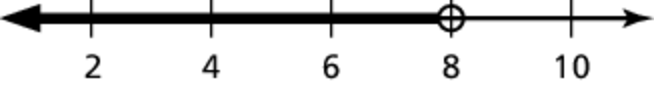 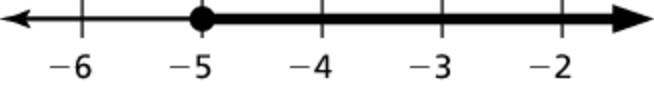 Write the word sentence as an inequality.	3.	A number x is at most 3.	4.	A number y added to 2 is greater than 7.	5.	A number c multiplied by 3 is less than –12.	6.	A number m minus 1.5 is no less than 2.Tell whether the given value is a solution of the inequality.	7.		8.		9.		10.	Graph the inequality on a number line.	11.		12.		13.	In order to try out for one of the parts in a play at the local theater, 
you must be at most 12 years old. Write an inequality that represents 
this situation.Tell whether the given value is a solution of the inequality.	14.		15.		16.	Consider the inequalities  and .	a.	Is  a solution to both inequalities?	b.	Is  a solution to both inequalities?	c.	Find another value of x that is a solution to both inequalities.Name		Date	Write an inequality for the graph. Then, in words, describe all the values 
of x that make the inequality true.	1.		2.	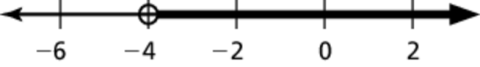 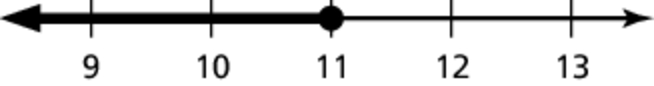 Write the word sentence as an inequality.	3.	A number x is at least 15.	4.	A number r added to 3.7 is less than 1.2.	5.	A number h divided by 2 is more than 	6.	A number a minus 8.2 is no greater than 12.Tell whether the given value is a solution of the inequality.	7.		8.		9.		10.	Graph the inequality on a number line.	11.		12.		13.	To get a job at the local restaurant, you must be at least 16 years old. 
Write an inequality that represents this situation.Tell whether the given value is a solution of the inequality.	14.		15.		16.	In order to qualify for a college scholarship, you must have acceptable scores in either the SAT or the ACT along with the following requirements: a minimum GPA of 3.5; at least 12 credits of college preparatory academic courses; and at least 75 hours of community service.	a.	Write and graph three inequalities that represent the requirements.	b.	Your cousin has a GPA of 3.6, 15 credits of college preparatory class, and 65 hours of community service. Other than the test scores, does your cousin satisfy the requirements? Explain.